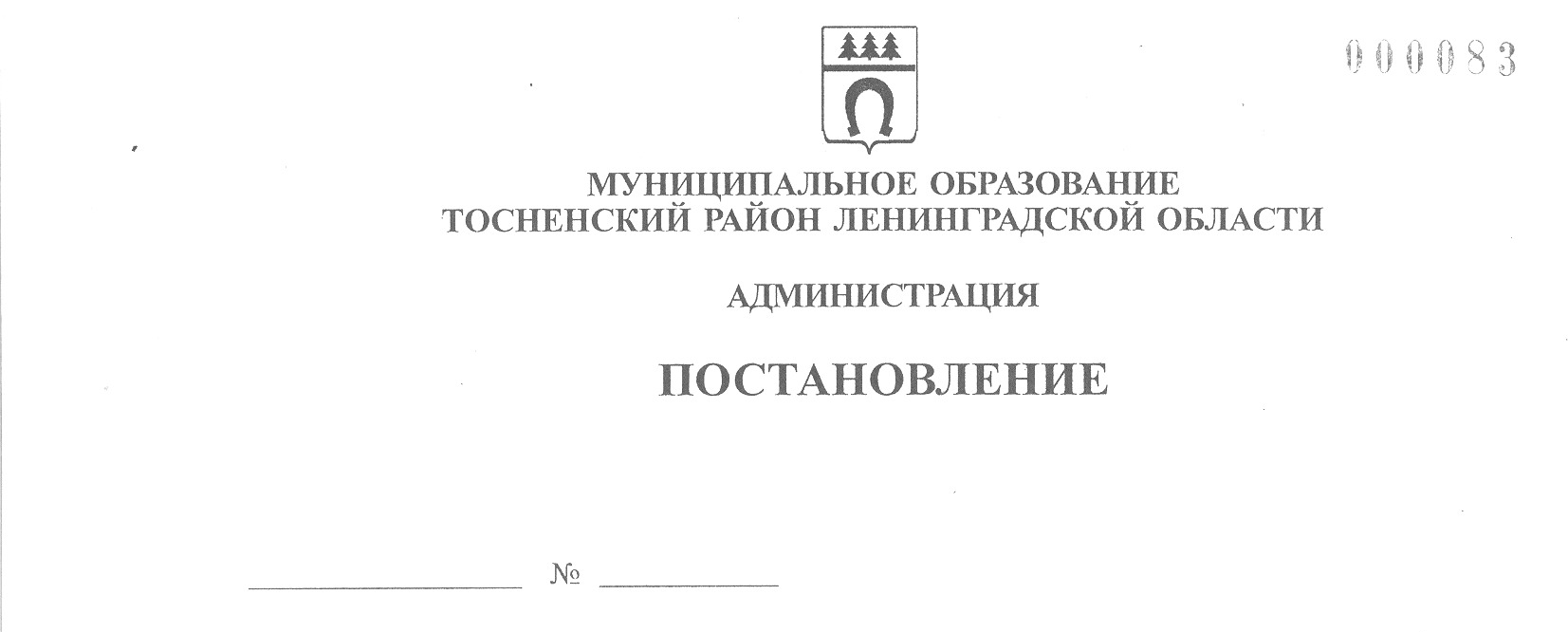 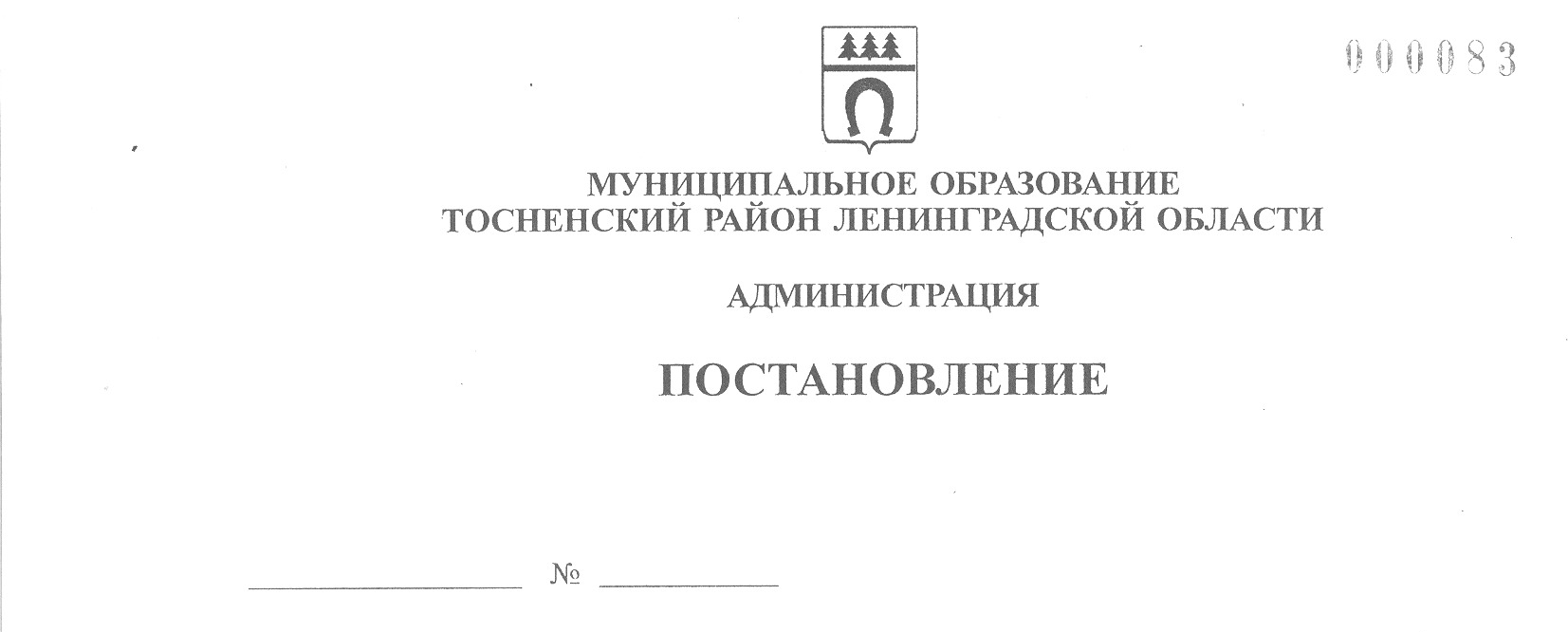 22.12.2021                                   3032-паО внесении изменений в муниципальную программу«Организация транспортного обслуживания  населения муниципального образования Тосненский район Ленинградской области»В соответствии со статьей 179 Бюджетного кодекса Российской Федерации, Порядком разработки, утверждения, изменения, реализации и оценки эффективности муниципальных программ муниципального образования Тосненский район Ленинградской области и Тосненского городского поселения Тосненского муниципального района Ленинградской области, утвержденным постановлением администрации муниципального образования Тосненский район Ленинградской области от 06.11.2018 № 2647-па, администрация муниципального образования Тосненский район Ленинградской областиПОСТАНОВЛЯЕТ:Внести в муниципальную программу «Организация транспортного обслуживания  населения муниципального образования Тосненский район Ленинградской области», утвержденную постановлением администрации муниципального образования Тосненский район Ленинградской области от 19.11.2020 № 2241-па, следующие изменения.В Паспорте муниципальной программы «Организация транспортного обслуживания  населения муниципального образования Тосненский район Ленинградской области»: Раздел «Этапы и сроки реализации муниципальной программы» изложить в следующей редакции:Раздел «Объемы бюджетных ассигнований муниципальной программы – всего, в том числе по годам» изложить в следующей редакции:1.2. Главу 5  изложить в следующей редакции:«Финансовое обеспечение реализации Программы составляет 103 777,54 тыс. руб., в том числе за счет средств:- местного бюджета –  103 777,54 тыс. руб.;- областного бюджета – 0,00 тыс. руб.;- прочих источников – 0,00 тыс. руб.По годам:2021 год – 22 373, 98 тыс. руб.;           2022 год – 27 372, 98 тыс. руб.;2023 год – 27 015, 29 тыс. руб.;год – 27 015, 29 тыс. руб.».План основных мероприятий в составе муниципальной программы «Организация транспортного обслуживания  населения муниципального образования Тосненский район Ленинградской области» изложить в новой редакции (приложение 1).Сведения о показателях (индикаторах) муниципальной программы и их значениях муниципальной программы «Организация транспортного обслуживания  населения муниципального образования Тосненский район Ленинградской области» изложить в новой редакции (приложение 2).2. Сектору по транспортному обеспечению и экологии администрации муниципального образования Тосненский район Ленинградской области направить в пресс-службу комитета по организационной работе, местному самоуправлению, межнациональным и межконфессиональным отношениям администрации муниципального образования Тосненский район Ленинградской области настоящее постановление для опубликования и обнародования в порядке, установленном Уставом Тосненского городского поселения Тосненского муниципального района Ленинградской области.3. Пресс-службе комитета по организационной работе, местному самоуправлению, межнациональным и межконфессиональным отношениям администрации муниципального образования Тосненский район Ленинградской области опубликовать и обнародовать настоящее постановление в порядке, установленном Уставом Тосненского городского поселения Тосненского муниципального района Ленинградской области.4. Контроль за исполнением настоящего постановления возложить на заместителя главы администрации муниципального образования Тосненский район Ленинградской области по безопасности Цая И.А.5. Настоящее постановление вступает в силу со дня его официального опубликования.И.о. главы администрации				     	                            И.Ф. ТычинскийОнышко Светлана Николаевна, 8(81361) 332159 гаПриложение 1к постановлению администрациимуниципального образованияТосненский район Ленинградской области   22.12.2021                     3032-паот                                № План основных мероприятий в составе муниципальной программы«Организация транспортного обслуживания  населения муниципального образования Тосненский район Ленинградской области»Приложение 2к постановлению администрациимуниципального образованияТосненский район Ленинградской области   22.12.2021                     3032-паот                                №Сведения о показателях (индикаторах) муниципальной программы и их значенияхЭтапы и сроки реализации муниципальной программыгодыОбъемы бюджетных ассигнований муниципальной программы – всего, в том числе по годамФинансовое обеспечение реализации Программы за 2021-2024 годы: бюджет муниципального образования Тосненский район Ленинградской области составляет 103 777,54 тыс. руб., прочие источники – 00,00 тыс. руб., областной бюджет – 00,00 тыс. руб.По годам: 2021 год: бюджет муниципального образования Тосненский  район Ленинградской области  – 22 373,98 тыс. руб., прочие источники – 0,00 тыс. руб.; областной бюджет – 00,00 тыс. рублей.2022 год: бюджет муниципального образования Тосненский район Ленинградской области  –  27 372,98 тыс. руб., прочие источники – 0,00 тыс. руб.; областной бюджет – 00,00 тыс. руб.2023 год: бюджет муниципального образования Тосненский район Ленинградской области  –  27 015,29 тыс. руб., прочие источники – 0,00 тыс. руб.; областной бюджет – 00,00 тыс. руб.2024 год: бюджет муниципального образования Тосненский район Ленинградской области  –  27 015,29 тыс. руб., прочие источники – 0,00 тыс. руб.; областной бюджет – 00,00 тыс. руб.№п/пНаименование муниципальной программы, подпрограммы, мероприятий программы Срокифинансирования мероприятия (по годам)Планируемые объемы финансированияПланируемые объемы финансированияПланируемые объемы финансированияПланируемые объемы финансированияПланируемые объемы финансированияПланируемые объемы финансированияОтветственный исполнитель (ОИВ), соисполнитель, участникГлавный распорядитель бюджетных средств№п/пНаименование муниципальной программы, подпрограммы, мероприятий программы Срокифинансирования мероприятия (по годам)Всего/ тыс. руб.В том числеВ том числеВ том числеВ том числеВ том числе№п/пНаименование муниципальной программы, подпрограммы, мероприятий программы Срокифинансирования мероприятия (по годам)Всего/ тыс. руб.ФедеральныйбюджетОбластнойбюджетОбластнойбюджетМестный бюджетПрочие источники123456678910Муниципальная программа «Организация транспортного обслуживания  населения муниципальногообразования Тосненский район Ленинградской области»Муниципальная программа «Организация транспортного обслуживания  населения муниципальногообразования Тосненский район Ленинградской области»Муниципальная программа «Организация транспортного обслуживания  населения муниципальногообразования Тосненский район Ленинградской области»Муниципальная программа «Организация транспортного обслуживания  населения муниципальногообразования Тосненский район Ленинградской области»Муниципальная программа «Организация транспортного обслуживания  населения муниципальногообразования Тосненский район Ленинградской области»Муниципальная программа «Организация транспортного обслуживания  населения муниципальногообразования Тосненский район Ленинградской области»Муниципальная программа «Организация транспортного обслуживания  населения муниципальногообразования Тосненский район Ленинградской области»Муниципальная программа «Организация транспортного обслуживания  населения муниципальногообразования Тосненский район Ленинградской области»Муниципальная программа «Организация транспортного обслуживания  населения муниципальногообразования Тосненский район Ленинградской области»Муниципальная программа «Организация транспортного обслуживания  населения муниципальногообразования Тосненский район Ленинградской области»Муниципальная программа «Организация транспортного обслуживания  населения муниципальногообразования Тосненский район Ленинградской области»Обеспечение перевозок по маршрутам регулярных перевозок на территории муниципального образования Тосненский район Ленинградской области автомобильным транспортом по регулируемым тарифам2021 г.2022 г.2023 г.2024 г.22 373, 98 27 372, 98 27 015, 2927 015, 2922 373, 98 27 372, 98 27 015, 2927 015, 29Администрация муниципального образования Тосненский район Ленинградской областиВсего по программе                             Всего по программе                             Всего по программе                             103 777,54103 777,54№ 
п/пПоказатель (индикатор)
 (наименование)Ед.  
измеренияЗначения показателей (индикаторов)Значения показателей (индикаторов)Значения показателей (индикаторов)Значения показателей (индикаторов)Значения показателей (индикаторов)№ 
п/пПоказатель (индикатор)
 (наименование)Ед.  
измеренияБазовый период  
(2020 год)2021 год2022 год2023 год2024 год12345678Муниципальная программа «Организация транспортного обслуживания  населения  муниципального образования Тосненский район Ленинградской области»Муниципальная программа «Организация транспортного обслуживания  населения  муниципального образования Тосненский район Ленинградской области»Муниципальная программа «Организация транспортного обслуживания  населения  муниципального образования Тосненский район Ленинградской области»Муниципальная программа «Организация транспортного обслуживания  населения  муниципального образования Тосненский район Ленинградской области»Муниципальная программа «Организация транспортного обслуживания  населения  муниципального образования Тосненский район Ленинградской области»Муниципальная программа «Организация транспортного обслуживания  населения  муниципального образования Тосненский район Ленинградской области»Муниципальная программа «Организация транспортного обслуживания  населения  муниципального образования Тосненский район Ленинградской области»Муниципальная программа «Организация транспортного обслуживания  населения  муниципального образования Тосненский район Ленинградской области»1Объем регулярных перевозок по регулируемым тарифам по муниципальным маршрутам в пригородном сообщении (зима)рейсы106 65278 554 78 55478 55478 5542Объем регулярных перевозок по регулируемым тарифам по муниципальным маршрутам в пригородном сообщении (лето)рейсы110 40082 432 82 43282 43282 4323Объем маршрутов регулярных перевозок по регулируемым тарифам на территории муниципального образования Тосненский район Ленинградской областимаршруты22232323234Доля населения, проживающего в населенных пунктах, не имеющих регулярного автобусного и (или) железнодорожного сообщения с административным центром муниципального района, в общей численности населения муниципального района%0,030,030,030,030,03